LEEDS TENNIS LEAGUEAnnual General Meeting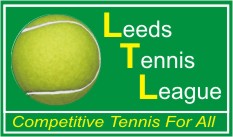 Held on Wednesday 13th March 2019 at 8pm Lounge Room at Alwoodley Community Association CentreWith 20 out of a possible 25 clubs in attendance the meeting was quorate Attendees:Alex Hill (AH) – Chapel Allerton (Secretary)                                                                                                                                                                                                                                                                                                                                                                                                   Colin Campbell (CC) – Ilkley – (Current Chair)Jo Hill (JH) – Roundhay - (Outgoing Treasurer)Paul Hardy (PH) – Whitkirk – (Next in line for Chair 2020)Roger Harris (RH) – Kirkstall – (Incoming Chair for 2019)Steve Bastow (SB) – Wakefield – (IT Support & Fixtures)Gillian Telford (GT) – David LloydAdam Haigh – Grove HillAndrew Smitten – SandalBen Crichton – AlwoodleyBradley Triffit – WetherbyCaroline Harding – WhitkirkDavid Burton –WakefieldDeborah Frairs – RoundhayGill Pedder – ArmleyGraham Darley – AlwoodleyHeather Butterfield – AdelHilary Dove – Grove HillIan Hamilton – Boston SpaJamie Walters – AlwoodleyAttendees continued:Jill Ingle (JI) – St ChadsJo Bailey – HorsforthJonathan Sowden – RawdonJune Hudson – CollinghamKasia Hiorns – Chapel AllertonKatherine Stirling - RoundhayLesley Davies - HorsforthMary Stearman – WhitkirkMaryla Gledhill – CollinghamMike Green – WetherbyMike Triffit – WetherbyNici Walker – KirkstallPeter O’Neill – West YorkshirePeter Telford – David LloydSally Harris – AlwoodleySusan Gosling – AlmscliffeTony Abbott – West YorkshireTracy Watson – Adel Apologies:Alison Ward – Boston SpaAnn Sidivy – RoundhayBarbara Jackson – AlmscliffeBeth James – BardseyBev Lyn – WetherbyCameron Fraser – AlmscliffeChris Hobbs – PudseyClaire Hart – AlwoodleyDave Robson – AlwoodleyDwight Brown – Singles LeagueElspeth Bottone – AlwoodleyEmma Scampton – WhitkirkHillary West – HorsforthJeremy Harrison – IlkleyJo Hobson – HorsforthJulia Cressey – IlkleyApologies continued:Katherine Davies – RawdonKathy Home – RoundhayLynne Ashworth – Grove Hill Matt Martindale – RawdonNeil Adams – HorsforthPaul High – KirkstallPenny Rice – St ChadsRob Pickard – Dacre BanksRussell Gaunt – Dacre BanksSimon & Alison Taylor – AlwoodleyColin Campbell (CC) the present Chair, welcomed everyone to the meeting and thanked Alwoodley Community Association Centre for hosting.  As a number of new faces are on the Committee, they all introduced themselves.   Minutes from the previous (Autumn General) meeting – October 2018The minutes of the Annual General Meeting (AGM) were approved as a true record of the meeting.    Proposed:    David Burton (Wakefield)     Seconded:  Jill Ingle (St Chads)Matters arisingNoneElection of New Officers to the Committee for 2019/20/Rotation PlanNew Treasurer:	Lynne Ashworth (Grove Hill)Incoming Chair:	Roger Harris (Kirkstall)Vice Chairman:	Paul Hardy (Whitkirk)Proposer:    Tracy Watson (Adel)       Seconder:    Hilary Dove (Grove Hill)Rotation Plan / Notice to Clubs for the years 2020/21The Chair (Colin) gave notice to Horsforth to put forward a Vice Chair and Collingham to put forward a Section Co-ordinator for the Ladies Division 1 and finally Wetherby, to put forward someone for the Ladies – Section Co-ordinator for Divisions 2 & 3.SPECIAL THANK YOU to Mary Stearman (Whitkirk)Flowers were presented to Mary for all her years of hard work, enthusiasm and commitment to the Juniors across all age groups.  Financial update & Adoption of League Accounts as at 31 Dec 2018Jo Hill (Treasurer) went through the current status of the LTL funds, please see the highlights below (full report available on the LTL website):-For the year to 31st December 2018, the League is reporting a slight deficit of £255.55.During the year, there was expenditure of approximately £320 on sundry items and engraved plaques.During the year, over £7,000 was collected by the League from clubs participating in the Winter League for court hire and match fees.  This is then paid over to Leeds Beckett.There is a healthy balance of just over £8,400 in the bank at 31st December.The League’s overall funds are £6,367 and are made up of a development fund of £3,832, a website upgrade fund of £1,285, against which the annual fee each year is charged and a secretarial support fund of £1,250 which was set up previously and hasn’t been used to date but would be available in the future for secretarial support, if necessary.The income received for the Singles League is now paid over for the Administration of that League.  This amounted to £460 in 2018.Accounts signed off by the Chair (Colin Campbell).Accounts Proposer:    Nici Walker (Kirkstall)    Seconder:    Ian Hamilton (Boston Spa)Winter League and Veterans Report UpdateGill Telford gave her report on the Winter League which she confirmed was going well.  She asked for each club to pay their invoices promptly and thanked those who had.  GT advised that there will be court changes at Beckets Park, due to unforeseen circumstances on the 8/9th and can’t be replayed until the 28th/29th April.  GT to email the relevant teams to let them know.Colin (on behalf of Mike Green – Veteran’s League) encouraged all those who are interested to join up, when it restarts in May.2019 Division Splits and Update on the Promotions offered/Relegations and New EntriesDivision SplitsMens – 36 teamsLadies – 22 teams (The Chair confirmed the Committee agreed to keep as 3 divisions, as it was felt that there wouldn’t be enough matches, if split into 4 divisions).Medley – 13 teamsJuniors U12 – 7 teamsJuniors U14 – 11 teamsJuniors U16 – 8 teamsLadies – proposed change from 2 sets to 12 games updateThe Chair confirmed that after the Committee had discussed it (taking into consideration the replies sent in) it was decided to keep to the original 2 sets, as primarily, it was proved not to be compatible with the existing software to change to 12 games and also the majority of the feedback wasn’t in favour of the change.Junior Division – Proposed change to Junior Ratings Cap & VoteThe changes proposed by Rawdon Coach, Jonathan Sowden were discussed at the 3rd October 2018 Autumn General Meeting where it was decided that LTL members should have more time to consider the changes and a vote would be taken at the 2019 AGM.The current ratings cap was discouraging some Juniors from competing in external tournaments as they would not be eligible to play in the Leeds League as their ratings improved.It was therefore proposed that the rating caps for junior play be amended as follows:-U12’s going from no better than 9.2 to no better than 9.1U14’s going from no better than 8.2 to no better than 8.1U16’s going from no better than 8.2 to no better than 7.1So the big change is for U 16's             No. 8 Junior Division – change explanation continued...Roger Harris (incoming Chair) explained it would be one vote for each club as per the constitution.  To that end, he issued a voting slip for a representative of the clubs there, who wished to vote.  The Chair outlined the proposed changes and after a discussion a vote was taken.  The result of the vote is as follows, 13 in favour and 1 against and therefore the proposal was carried. Kirkstall Tennis club abstained.IT/Website updateSteve Bastow (SB) advised that an update to the software we use, was needed.  There is a new updated platform, which better supports the LTL website.  SB thanked Steve Cordingley who had been extremely helpful in ensuring the smooth change over to the new LTL website.  The League is now future proofed and should now be easier to view information.  There are no significant differences planned and the LTA website can be reached from the website also.  New website expected to be going live in April 2019.   On the LTA system, Alex (LTL Secretary) is carrying out a data cleanse against our LTL database of contacts, to ensure all information is up-to-date. Walkovers – SB reiterated that it’s the responsibility of the Section Co-ordinator to enter the information, advised by the winning team’s captain.   This is important because it can affect the final standings.Query re:  missing couple and scoring it - The Committee confirmed if a couple can’t play, the other team players’ scores can be filled.  If the whole team is not able to turn up, the team can be penalised.Fixture Generation – Reminder to have all the changes made by the end of April please.  Steve B and Jill I will be meeting soon and then the fixtures will be sent out via Alex (LTL Secretary).  ACTION:  SB/JI and AH.Rules and Fair Play CharterThe Committee requested that the results are inputted as soon as possible after the matches end.Ladies Division – Suggestion; Jo Bailey (JB) put a suggestion forward about whether an altered start time could be agreed before penalty points are issued.  Eg If the team cannot raise the correct number of team members allowing for being 10 minutes late for the 1st set and 30 minutes late for the second, could the time be extended slightly for the 1st set to 15 minutes?  After a discussion, the Committee agreed that the existing set of rules is still sufficient, for a number of key reasons.  One key one being, not all clubs have flood lighting, so the start times are set to allow for the matches to be played before darkness takes over.  They are also long days for the players, usually coming from work, playing then a quick tea and travelling home.  Presentation of trophies and medalsCC again requested that the winning Clubs engrave their trophies before the next General Meeting (usually around October each year).  Thank you.Any Other Business “How to train the Mind” – The Science behind Sports Psychology EventSaturday 30th March – Adel War Memorial Hall (7-10pm)Tracy Watson (from Adel) mentioned the event to the attendees and to let Nat Wright know if you are interested.  It’s a fundraiser for local sports charities.Query over the start times of matches (Tony Abbott – West Yorkshire) raised a query.  The Chair and the Committee agreed that if the other club captain is willing, then an agreement between the two is acceptable.Junior League query (Jonathan Sowden – Rawdon) raised a query that there are less matches for the U14’s.    Mary Stearman pointed out that if the teams get through to the quarter or the finals, they get to play 2 more matches.NEXT MEETING:  Annual General Meeting 2019 – Exact date to be set and communicated to all via the Secretary before Christmas.   ACTION:   AH